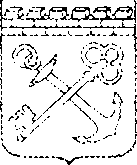 РОССИЙСКАЯ  ФЕДЕРАЦИЯАдминистрация Ленинградской областиКОМИТЕТ ОБЩЕГО И ПРОФЕССИОНАЛЬНОГО ОБРАЗОВАНИЯЛЕНИНГРАДСКОЙ ОБЛАСТИРАСПОРЯЖЕНИЕ«25» апреля 2018 года  № 857-рОб установлении минимального количества баллов 
и шкалы пересчета первичного балла в отметку по пятибалльной шкале за выполнение экзаменационных работ при проведении государственной итоговой аттестации по образовательным программам основного общего образования в форме государственного выпускного экзамена 
в Ленинградской области в 2018 годуВ соответствии с пунктом 13 Порядка проведения государственной итоговой аттестации по образовательным программам основного общего образования, утвержденного приказом Министерством образования и науки Российской Федерации от 25 декабря 2013 года № 1394, письмом Федеральной службы по надзору в сфере образования и науки от 27 декабря 2017 года № 10-870 «О  направлении методических документов,  рекомендуемых к использованию при организации и проведении государственной итоговой аттестации по образовательным программам основного общего образования и среднего общего образования в 2018 году», Установить в Ленинградской области в 2018 году минимальное количество баллов за выполнение экзаменационных работ при проведении государственной итоговой аттестации по образовательным программам основного общего образования в форме государственного выпускного экзамена, подтверждающее освоение обучающимися образовательных программ основного общего образования:в письменной форме:по русскому языку – 5 баллов;по математике:для экзаменационных работ с литерой «А» и «С» - 4 балла; для экзаменационных работ с литерой «К» - 3 балла;по физике - 7 баллов;по химии - 7 баллов;по биологии - 9 баллов; по географии - 10 баллов;по обществознанию - 9 баллов;по истории - 12 баллов;по литературе -6 баллов;по информатике и информационно-коммуникационным технологиям - 5 баллов;по иностранным языкам (английский, немецкий, французский) - 11 баллов.в устной форме:по русскому языку – 5 баллов;по математике - 5 балловпо физике - 3 балла;по химии - 2 балла;по биологии - 5 баллов; по географии - 4 балла;по обществознанию - 2 балла;по истории - 2 балла;по литературе - 5 баллов;по информатике и информационно-коммуникационным технологиям – 2 баллов;по иностранным языкам (английский, немецкий, французский) - 3 балла.Установить в Ленинградской области в 2018 году шкалу пересчета суммарного балла за выполнение экзаменационной работы в отметку по пятибалльной шкале при проведении государственной итоговой аттестации по образовательным программам основного общего образования в форме государственного выпускного экзамена в письменной форме в соответствии с приложением 1 к настоящему распоряжению.Установить в Ленинградской области в 2018 году шкалу пересчета суммарного балла за выполнение экзаменационной работы в отметку по пятибалльной шкале при проведении государственной итоговой аттестации по образовательным программам основного общего образования в форме государственного выпускного экзамена в устной форме в соответствии с приложением 2 к настоящему распоряжению.Контроль за исполнением настоящего распоряжения возложить на начальника департамента надзора и контроля за соблюдением законодательства  в сфере образования Богославского Д.Д.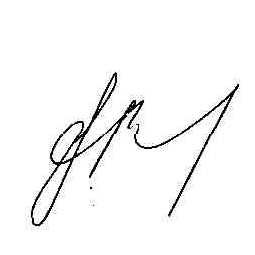 Председатель комитета 								С.В. Тарасов   Приложение 1к распоряжению комитета общего и профессионального образования Ленинградской области от «25» апреля 2018 г. № 857-р Шкала пересчета суммарного балла за выполнение экзаменационной работы 
в отметку по пятибалльной шкале при проведении государственной итоговой аттестации по образовательным программам основного общего образования 
в форме государственного выпускного экзамена
в письменной формеРусский языкМатематика
экзаменационные материалы с литерой «А», «С»Математика
экзаменационные материалы с литерой «К»ФизикаХимияБиологияГеографияОбществознаниеИсторияЛитератураИнформатика и ИКТ12.Иностранные языки Приложение 2к распоряжению комитета общего и профессионального образования Ленинградской области от «25» апреля 2018 г. № 857-р Шкала пересчета суммарного балла за выполнение экзаменационной работы в отметку по пятибалльной шкале при проведении государственной итоговой аттестации по образовательным программам основного общего образования 
в форме государственного выпускного экзамена
в устной формеРусский языкМатематикаФизикаХимияБиологияГеографияОбществознаниеИсторияЛитератураИнформатика и ИКТИностранные языки Отметка по пятибалльной шкале«2»«3»«4»«5»Суммарный балл 0–45–1011–1415–17Отметка по пятибалльной шкале«2»«3»«4»«5»Суммарный балл 0–34–67–910–14Отметка по пятибалльной шкале«2»«3»«4»«5»Суммарный балл0–23–56–89–10Отметка по пятибалльной шкале«2»«3»«4»«5»Суммарный балл0–67–1314–1920–25Отметка по пятибалльной шкале«2»«3»«4»«5»Суммарный балл0–67–1011–1415–17Отметка по пятибалльной шкале«2»«3»«4»«5»Суммарный балл 0–89–1718–2627–35Отметка по пятибалльной шкале«2»«3»«4»«5»Суммарный балл0–910–1415–1920–23Отметка по пятибалльной шкале«2»«3»«4»«5»Суммарный балл0–89–1516–2122–28Отметка по пятибалльной шкале«2»«3»«4»«5»Суммарный балл0–1112-1920-2728-35Отметка по пятибалльной шкале«2»«3»«4»«5»Суммарный балл0–56-1314-2122-28Отметка по пятибалльной шкале«2»«3»«4»«5»Суммарный балл0–45–89–1112–14Отметка по пятибалльной шкале«2»«3»«4»«5»Суммарный балл0–1011-1819-2930-40Отметка по пятибалльной шкале«2»«3»«4»«5»Суммарный балл0–45–1011–1415–17Отметка по пятибалльной шкале«2»«3»«4»«5»Суммарный балл0–45–67–89–10Отметка по пятибалльной шкале«2»«3»«4»«5»Суммарный балл0–23-45-78-10Отметка по пятибалльной шкале«2»«3»«4»«5»Суммарный балл0–12-34-56-7Отметка по пятибалльной шкале«2»«3»«4»«5»Суммарный балл0–45-67-89-10Отметка по пятибалльной шкале«2»«3»«4»«5»Суммарный балл0–34-56-1011-14Отметка по пятибалльной шкале«2»«3»«4»«5»Суммарный балл0–123-45-6Отметка по пятибалльной шкале«2»«3»«4»«5»Суммарный балл0–123-45-6Отметка по пятибалльной шкале«2»«3»«4»«5»Суммарный балл0–45–1112–1617–20Отметка по пятибалльной шкале«2»«3»«4»«5»Суммарный балл0–12-34-56Отметка по пятибалльной шкале«2»«3»«4»«5»Суммарный балл0–23-45-67-8